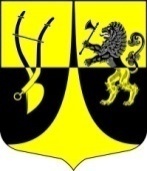 Администрациямуниципального образования«Пустомержское сельское поселение»Кингисеппского муниципального  районаЛенинградской области                                      П О С Т А Н О В Л Е Н И Е от 30.12.2019 г.    № 242                                                                                   В целях реализации требований областного закона Ленинградской области от 15 января 2018 года № 3-оз «О содействии участию населения в осуществлении местного самоуправления в иных формах на территориях административных центров муниципальных образований Ленинградской области»,  областного закона Ленинградской области от 28 декабря 2018 года      № 147-оз «О старостах сельских населенных пунктов Ленинградской области и содействии участию населения в осуществлении местного самоуправления в иных формах на частях территорий муниципальных образований Ленинградской области, администрация муниципального образования «Пустомержское сельское поселение» Кингисеппского муниципального района Ленинградской областиП О С Т А Н О В Л Я Е Т:1.Утвердить муниципальную программу «Реализация социально-значимых  проектов на территории муниципального образования «Пустомержское сельское поселение» Кингисеппского муниципального района Ленинградской области на 2020 год» в редакции согласно приложению    к настоящему постановлению.2.Настоящее постановление вступает в силу со дня его принятия. 3.Контроль за исполнением настоящего распоряжения оставляю за собой. Глава администрации	                                        Д.А.БобрецовПриложение к постановлению администрации                                                                                                            муниципального образования «Пустомержское                                                                                                           сельское поселение» Кингисеппского                                                                                                            муниципального района Ленинградской                                                                                                           области        от 31  декабря  2019 г. № 242                             МУНИЦИПАЛЬНАЯ ПРОГРАММА«Реализация социально-значимых проектов на территории муниципального образования «Пустомержское сельское поселение» Кингисеппского муниципального района Ленинградской области на 2020 год»ПАСПОРТМУНИЦИПАЛЬНОЙ ПРОГРАММЫ«РЕАЛИЗАЦИЯ СОЦИАЛЬНО-ЗНАЧИМЫХ ПРОЕКТОВ НА ТЕРРИТОРИИ МУНИЦИПАЛЬНОГО ОБРАЗОВАНИЯ «ПУСТОМЕРЖСКОЕ СЕЛЬСКОЕ ПОСЕЛЕНИЕ» КИНГИСЕППСКОГО МУНИЦИПАЛЬНОГО РАЙОНА ЛЕНИНГРАДСКОЙ ОБЛАСТИ НА 2020 ГОД»1. Содержание проблемы и обоснование необходимости ее решения программными методами Согласно п.9 ч.1 ст.14 Федерального закона от 6 октября 2003 г. N 131-ФЗ "Об общих принципах организации местного самоуправления в Российской Федерации" к вопросам местного значения поселения относится, в том числе обеспечение первичных мер пожарной безопасности в границах населенных пунктов поселения.В соответствии со ст.1 Федерального закона от 21 декабря 1994 г. N 69-ФЗ "О пожарной безопасности" под первичными мерами пожарной безопасности понимается реализация принятых в установленном порядке норм и правил по предотвращению пожаров, спасению людей и имущества от пожаров.Статьей 19 указанного Закона предусмотрено, что к полномочиям органов местного самоуправления поселений по обеспечению первичных мер пожарной безопасности в границах сельских населенных пунктов относятся, в частности, создание в целях пожаротушения условий для забора в любое время года воды из источников наружного водоснабжения, расположенных в сельских населенных пунктах и на прилегающих к ним территориях.В силу п.80 Правил противопожарного режима в Российской Федерации" (утв. Постановление Правительства РФ от 25 апреля 2012 г. N 390) органами местного самоуправления поселений для целей пожаротушения создаются условия для забора в любое время года воды из источников наружного водоснабжения, расположенных в сельских населенных пунктах и на прилегающих к ним территориях в соответствии со статьей 19 Федерального закона "О пожарной безопасности".Согласно ст. 10 Федерального закона от 21 декабря 1994 г. N 69-ФЗ "О пожарной безопасности" финансовое обеспечение мер первичной пожарной безопасности в границах муниципального образования в соответствии с настоящим Федеральным законом является расходным обязательством муниципального образования.На территории МО «Пустомержское сельское поселение» расположены   8 пожарных водоема. Шесть из них требуют обустройства и приведения в нормативное состояние. Решить эту задачу можно только с использованием методов программного регулирования.На территории  поселения состояние  улично-дорожной сети за многолетний период эксплуатации пришли в ветхое состояние и не отвечают в полной мере современным требованиям.Значительная часть покрытия дорог  имеет высокую степень износа, так как истек их срок службы. Несвоевременное проведение ремонта  дорог увеличивает объемы разрушения.Данная проблема требует решения с использованием программных методов.2. Цели, задачи, конечные результаты, сроки реализации государственной программыЦелями программы являются:- реализация социально-значимых проектов на территории административного центра муниципального образования «Пустомержское сельское поселение» Кингисеппского муниципального района Ленинградской области;- повышение уровня благоустройства административного центра поселения, обеспечение условий для отдыха и физического развития- повышение уровня защищенности населения и объектов экономики от пожаров.Задачами программы являются:- обеспечение надлежащего состояния источников противопожарного водоснабжения;- улучшение эксплуатационного состояния существующей сети дорог общего пользования  и дорог административного центра поселения.- создание благоприятных условий для проживания на территории поселения.Срок реализации Программы – 2020 год.3. Обоснование объема средств, предусмотренных на реализацию ПрограммыОбщий объем финансирования Программы определен исходя из необходимости реализации социально-значимых мероприятий, сформированных:-  на основе инициативных предложений жителей территории административного центра поселения, в соответствии с областным законом Ленинградской области от 15 января 2018 года № 3-оз «О содействии участию населения в осуществлении местного самоуправления в иных формах на территориях административных центров муниципальных образований Ленинградской области», решением совета депутатов муниципального образования «Пустомержское сельское поселение» Кингисеппского муниципального района Ленинградской области от 08.02.2018 г. №190 «Об организации участия населения в осуществлении                             местного самоуправления в иных формах на территории  д.Большая Пустомержа, являющейся административным центра муниципального образования «Пустомержское сельское поселение» Кингисеппского    муниципального района Ленинградской области»;- на основе предложений старост, общественных советов и населения, проживающего на частях территории поселения, установленных Решением совета депутатов муниципального образования «Пустомержское сельское поселение» Кингисеппского муниципального района Ленинградской области от 23.05.2013 г. № 22,  в соответствии  с областным законом Ленинградской области от 28 декабря 2018 года      № 147-оз «О старостах сельских населенных пунктов Ленинградской области и содействии участию населения в осуществлении местного самоуправления в иных формах на частях территорий муниципальных образований Ленинградской областиОбщий объем финансирования Программы составляет 2509,78 тыс.  рублей.Распределение средств по источникам финансирования представлено в таблице 1.Таблица 14. Участники ПрограммыЗаказчиком и исполнителем Программы является Администрация муниципального образования «Пустомержское сельское поселение» Кингисеппского муниципального района Ленинградской области, представителем заказчика Программы – глава администрации муниципального образования «Пустомержское сельское поселение» Кингисеппского муниципального района Ленинградской области.          В реализации мероприятия  программы «Реализация социально-значимых проектов на территории административного центра муниципального образования «Пустомержское сельское поселение» Кингисеппского муниципального района Ленинградской области – дер. Большая Пустомержа на 2020 год» принимает участие ООО «УК «Коммунальные сети» в размере 20,0 тыс. руб.5. Функции участников Программы, формы и методы управления ПрограммойФункции заказчика и исполнителя Программы:осуществление управления реализацией Программы;координация реализации Программы в соответствии с утвержденными объемами финансирования;учет поступающих средств областного бюджета Ленинградской области в доходной и расходной части бюджета муниципального образования по кодам бюджетной классификации;направление средств бюджета Ленинградской области, местного бюджета и иных источников на финансирование Программы в объемах и по кодам расходов бюджетной классификации;осуществление контроля и обеспечение целевого и эффективного использования полученных средств бюджета Ленинградской области и иных источников на реализацию Программы; организация проведения аукциона на право заключения муниципального контракта на реализацию социально-значимого проекта;расходование средств на финансирование мероприятий Программы;обеспечение достижения показателей результативности использования бюджетных средств.6. Подпрограмма " Благоустройство территории административного центра муниципального образования «Пустомержское сельское поселение» Кингисеппского муниципального района Ленинградской области "		ПАСПОРТПодпрограммы «Благоустройство территории административного центра муниципального образования «Пустомержское сельское поселение» Кингисеппского муниципального района Ленинградской области»6.1. Общая характеристика, основные проблемы и прогноз развития сферы реализации подпрограммыДеревня Большая Пустомержа  является административным центром поселения. Расположена в восточной части Кингисеппского района, в 20 км от Кингисеппа.  Население административного центра - 1100 человек. В 2015 году  было установлено детское игровое оборудование у дома культуры. Однако  этого мероприятия не достаточно, и необходимо в кратчайшие сроки улучшить ситуацию по благоустройству  дворов, улучшить материально-техническую базу, организовывать спортивно-массовые мероприятия, пропагандировать физическую культуру и спорт. И одним из решением выхода из сложившейся ситуации - установить  спортивную площадку с установкой спортивного  уличного оборудования.Применение программно-целевого метода для решения указанной выше проблемы с предоставлением финансовой поддержки за счет средств областного бюджета, а также иных источников позволит более эффективно решить указанную проблему. 6.2. Приоритеты в сфере реализации подпрограммы       Приоритетом в сфере реализации подпрограммы является формирование современной, благоприятной и комфортной среды проживания на территории административного центра поселения.6.3. Характеристика основных мероприятий подпрограммы муниципальной программы с указанием сроков их реализации и ожидаемых результатовСроки реализации основных мероприятий подпрограммы «Благоустройство территории административного центра муниципального образования «Пустомержское сельское поселение» Кингисеппского муниципального района Ленинградской области» рассчитаны на 2020 год.Основные мероприятия подпрограммы:Устройство спортивной площадки с мягким покрытием с установкой спортивного уличного оборудования7. Подпрограмма «Пожарная безопасность на территории муниципального образования «Пустомержское сельское поселение» Кингисеппского муниципального района Ленинградской области»Паспорт подпрограммы «Пожарная безопасность на территории муниципального образования «Пустомержское сельское поселение» Кингисеппского муниципального района Ленинградской области».7.1. Общая характеристика, основные проблемы и прогноз развития сферы реализации подпрограммыВ соответствии с действующим законодательством обеспечение мер первичной пожарной безопасности в границах муниципального образования относится, в том числе, к полномочиям органов местного самоуправления поселений.  Одной из важнейших задач для повышения уровня пожарной безопасности населенных пунктов является создание условий для забора в любое время года воды из источников наружного противопожарного водоснабжения, расположенных в границах населенных пунктов поселения.В семи населенных пунктах поселения естественным поверхностным источником противопожарного водоснабжения является реки Нейма, Хревица, в остальных населенных пунктах – сети водоснабжения и пожарные водоемы. По итогам комиссионного   обследования технического состояния источников противопожарного водоснабжения в сентябре-октябре текущего года была установлена необходимость принятия комплекса мер по их ремонту и восстановлению полной работоспособности. Необходимо выполнить их обустройство,  в соответствии с требованиями нормативных актов.7.2.  Цели, задачи, показатели (индикаторы), конечные результаты, сроки и этапы реализации подпрограммыЦель подпрограммы соответствует цели муниципальной программы - повышение уровня защищенности населения и объектов экономики от пожаров.Задачей подпрограммы является обеспечение надлежащего состояния источников противопожарного водоснабжения.Сроки реализации подпрограммы – 2020 год.7.3.  Характеристика мероприятий подпрограммы с указанием сроков их реализации и ожидаемых результатовПеречень мероприятий подпрограммы сформирован с учетом предложений старост и общественных советов частей территории поселения.В состав Подпрограммы вошли мероприятия по очистке, обустройству изготовлению и установке указателей (направления движения и места нахождения) пожарных водоемов населенных пунктов поселения.Мероприятия запланированы к реализации в 2020 году.Ожидаемые результаты реализации Подпрограммы  связаны с приведением поверхностных источников противопожарного водоснабжения в нормативное состояние.Всего в результате реализации комплекса мероприятий, предусмотренных в подпрограмме ожидается:- доведение доли источников наружного противопожарного водоснабжения поселения соответствующих нормативным требованиям в общем количестве источников до 30 процентов. - устройство   пожарного  водоема;8. Подпрограмма «Поддержание и улучшение  транспортно - эксплуатационного состояния автомобильных дорог общего пользования местного значения на территории муниципального образования» Пустомержское сельское поселение» Кингисеппского муниципального района Ленинградской области»Паспорт подпрограммы  «Поддержание и улучшение  транспортно - эксплуатационного состояния автомобильных дорог общего пользования местного значения на территории муниципального образования» Пустомержское сельское поселение» Кингисеппского муниципального района Ленинградской области»8.1. Содержание проблемы и обоснование необходимости ее решения программными методами Необходимым условием поддержания нормальной жизнедеятельности населения  Пустомержского сельского поселения является: улучшение экологической и санитарной обстановки на территории  муниципального образования, обеспечение уличного освещения  его учета и контроля на должном уровне,  ремонт дорог, обустройство дворовых территорий, проездов к  дворовым территориям многоквартирных домов, их содержание, ремонт в соответствие с требованиями улучшения технического и эксплуатационного состояния, повышение качества содержания. Дороги всех населенных пунктов на территории муниципального образования  подвержены влиянию окружающей среды, хозяйственной  деятельности человека и постоянному воздействию транспортных средств, в результате чего  меняется их технико-эксплуатационное состояние. Для их соответствия нормативным требованиям необходимо выполнение  различных видов ремонта,  что позволит создать более  безопасные  и комфортные условия жизни населения,  а также  улучшит внешний вид  населенного пункта.	Основными проблемами при реализации данных мероприятий является:- низкое качество дорожного покрытия (дорожное полотно, дорожное покрытие);Разработка и реализация Программы позволят комплексно подойти к решению поставленных вопросов, направленных на улучшение качества жизни сельского населения,  соответственно, более эффективное использование финансовых и материальных ресурсов. 8.2. Цели, задачи, сроки реализации  ПодпрограммыЦелями подпрограммы являются:-  активизация местного населения в решении вопросов местного значения; - повышение уровня комфортного проживания жителей населенных пунктов муниципального образования; - повышение эффективности и безопасности функционирования автомобильных дорог общего пользования местного значения на территории поселения, обеспечение жизненно важных и социально-экономических интересов населения,  создание безопасных условий для движения на автодорогах автомобильного транспорта  и пешеходов. 8.3.Задачами подпрограммы являются:-Улучшение экологической и санитарной обстановки на территории  муниципального образования ;-Поддержание и улучшение транспортно-эксплуатационного состояния автомобильных дорог общего пользования местного значения  на территории муниципального образования «Пустомержское сельское поселение»;-Предупреждение опасного поведения участников дорожного движения.-Обеспечения беспрепятственного передвижения пассажирского автотранспорта и улучшение условий проживания граждан в населенных пунктах МО «Пустомержское сельское поселение»;-Улучшение транспортного обслуживания населения,  ликвидация бездорожья;-  создание безопасного движения автомобильного транспорта и пешеходов  поселения;-  улучшение внешнего вида населенного пункта; - благоустройство сельских населенных пунктов;- улучшение безопасных условий для жизни и отдыха населения;8.4. Мероприятия  ПодпрограммыРеализация мероприятий Программы осуществляется в соответствии с прилагаемым перечнем мероприятий.8.5. Участники ПодпрограммыЗаказчиком и исполнителем Программы является Администрация муниципального образования «Пустомержское сельское поселение» Кингисеппского муниципального района Ленинградская области, представителем заказчика Программы – глава администрации муниципального образования «Пустомержское сельское поселение» Кингисеппского муниципального района Ленинградская области».9. Мероприятия программы «Реализация социально-значимых проектов на территории муниципального образования «Пустомержское сельское поселение» Кингисеппского муниципального района Ленинградской области на 2020 год»Реализация мероприятий Программы осуществляется в соответствии с прилагаемым планом.План мероприятий муниципальной программы«Реализация социально-значимых проектов на территории муниципального образования «Пустомержское сельское поселение» Кингисеппского муниципального района Ленинградской области на 2020 год» «Об утверждении муниципальной программы «Реализация социально-значимых проектов на территории муниципального образования «Пустомержское сельское поселение» Кингисеппского муниципального района Ленинградской   области на 2020 год»Полное        
наименование муниципальной  
Программы     «Реализация социально-значимых проектов на территории муниципального образования «Пустомержское сельское поселение» Кингисеппского муниципального района Ленинградской области на 2020 год» (далее Программа)Основание для 
разработки    
Программы     Конституция Российской Федерации, Гражданский кодекс Российской Федерации, закон Ленинградской области от 15 января 2018 года № 3-оз «О содействии участию населения в осуществлении местного самоуправления в иных формах на территориях административных центров муниципальных образований Ленинградской области», закон Ленинградской области от 28 декабря 2018 года      № 147-оз «О старостах сельских населенных пунктов Ленинградской области и содействии участию населения в осуществлении местного самоуправления в иных формах на частях территорий муниципальных образований Ленинградской областиПериод        
реализации    
программы     2020 годУчастники муниципальной программыАдминистрация муниципального образования «Пустомержское сельское поселение»Подпрограммы муниципальной программы Муниципальная программа состоит из трех подпрограмм:  Подпрограмма 1 1.«Благоустройство территории административного центра муниципального образования «Пустомержское сельское поселение» Кингисеппского муниципального района Ленинградской области»   Подпрограмма 2 1.«Пожарная безопасность на территории муниципального образования «Пустомержское сельское поселение» Кингисеппского муниципального района Ленинградской области»            Подпрограмма 31.  « Поддержание и улучшение  транспортно- эксплуатационного состояния автомобильных дорог общего пользования местного значения на территории муниципального образования» Пустомержское сельское поселение» Кингисеппского муниципального района Ленинградской области»Цели муниципальной программы- реализация социально-значимых проектов на территории административного центра муниципального образования «Пустомержское сельское поселение» Кингисеппского муниципального района Ленинградской области;- улучшение уровня  благоустройства административного центра поселения;- повышение уровня защищенности населения и объектов экономики от пожаров.Задачи        
Программы     - обеспечение надлежащего состояния источников противопожарного водоснабжения,- улучшение эксплуатационного состояния существующей автомобильных дорог  общего пользования и  административного  центра  поселения,-повышение уровня  благоустройства административного центра поселения.Объем         
финансирования
Программы     Общий объем финансирования Программы – 2509,78 тыс.  рублей, в том числе:Средства областного бюджета – 2289,78 тыс. руб.
средства местного бюджета: 200 тыс. руб.Средства юридических лиц – 20,0   тыс. руб.Ожидаемые результаты реализации программы- доведение доли дорог административного центра поселения, соответствующих нормативным требованиям в общей протяженности  дорог административного центра до 40 процентов;- доведение доли источников наружного противопожарного водоснабжения поселения соответствующих нормативным требованиям в общем количестве источников до 60 процентов,-обеспечение дворовых территорий спортивными площадками, укрепления здоровья жителейРазработчик   
Программы     Администрация муниципального образования «Пустомержское сельское поселение» Кингисеппского муниципального района Ленинградской областиСтоимость     
разработки    
Программы     Не имеет финансовых затрат                                Представитель 
заказчика     
Программы     Глава администрации муниципального образования «Пустомержское сельское поселение» Кингисеппского муниципального района Ленинградской области                       Бобрецов Д.А.Исполнитель
Программы     Администрация муниципального образования муниципального образования «Пустомержское сельское поселение» Кингисеппского муниципального района Ленинградской областиВсего (тыс. руб.)Средства областного бюджета (тыс. руб.)Средства местного бюджета (тыс. руб.)Средства юридических лиц (тыс. руб.)  Подпрограмма 1 «Благоустройство территории административного центра муниципального образования «Пустомержское сельское поселение» Кингисеппского муниципального района Ленинградской области»  Подпрограмма 1 «Благоустройство территории административного центра муниципального образования «Пустомержское сельское поселение» Кингисеппского муниципального района Ленинградской области»  Подпрограмма 1 «Благоустройство территории административного центра муниципального образования «Пустомержское сельское поселение» Кингисеппского муниципального района Ленинградской области»  Подпрограмма 1 «Благоустройство территории административного центра муниципального образования «Пустомержское сельское поселение» Кингисеппского муниципального района Ленинградской области»1188,381068,38100,020,0Подпрограмма 2 1.«Пожарная безопасность на территории муниципального образования «Пустомержское сельское поселение» Кингисеппского муниципального района Ленинградской области»Подпрограмма 2 1.«Пожарная безопасность на территории муниципального образования «Пустомержское сельское поселение» Кингисеппского муниципального района Ленинградской области»Подпрограмма 2 1.«Пожарная безопасность на территории муниципального образования «Пустомержское сельское поселение» Кингисеппского муниципального района Ленинградской области»Подпрограмма 2 1.«Пожарная безопасность на территории муниципального образования «Пустомержское сельское поселение» Кингисеппского муниципального района Ленинградской области»346,0321,025,0----Подпрограмма 31. «Поддержание и улучшение  транспортно- эксплуатационного состояния автомобильных дорог общего пользования местного значения на территории муниципального образования  «Пустомержское сельское поселение» Кингисеппского муниципального района Ленинградской области»Подпрограмма 31. «Поддержание и улучшение  транспортно- эксплуатационного состояния автомобильных дорог общего пользования местного значения на территории муниципального образования  «Пустомержское сельское поселение» Кингисеппского муниципального района Ленинградской области»Подпрограмма 31. «Поддержание и улучшение  транспортно- эксплуатационного состояния автомобильных дорог общего пользования местного значения на территории муниципального образования  «Пустомержское сельское поселение» Кингисеппского муниципального района Ленинградской области»Подпрограмма 31. «Поддержание и улучшение  транспортно- эксплуатационного состояния автомобильных дорог общего пользования местного значения на территории муниципального образования  «Пустомержское сельское поселение» Кингисеппского муниципального района Ленинградской области»975,4900,475,0----Полное        
наименование  
подпрограммы     «Благоустройство территории административного центра муниципального образования «Пустомержское сельское поселение» Кингисеппского муниципального района Ленинградской области» (далее подпрограмма)Период        
реализации    
подпрограммы     2020 годЦель подпрограммыПовышение уровня благоустройства административного центра поселения, обеспечение условий для отдыха и физического развития жителей поселения, укрепление здоровья, приобщение их к здоровому образу жизниЗадачи        
подпрограммы     Повышение уровня благоустройства территорий, Установка новой  спортивной площадки с мягким покрытием с установкой спортивного уличного оборудованияОбъем         
финансирования
подпрограммы     Общий объем финансирования подпрограммы – 1188,38  рублей, в том числе:Средства областного бюджета –1068,38тыс. руб.
Средства местного бюджета: 100,0 тыс.  руб.Средства юридических лиц – 20,0 тыс руб.Ожидаемые результаты реализации подпрограммы- Обеспечение дворовых территорий спортивными площадками- повышение уровня благоустроенности территорий муниципального образованияРазработчик   
подпрограммы     Администрация муниципального образования «Пустомержское сельское поселение» Кингисеппского муниципального района Ленинградской областиСтоимость     
разработки    
подпрограммы     Не имеет финансовых затрат                                Представитель 
заказчика     
подпрограммы     Глава администрации муниципального образования «Пустомержское сельское поселение» Кингисеппского муниципального района Ленинградской области                       Бобрецов Д.А.Исполнитель
подпрограммы     Администрация муниципального образования муниципального образования «Пустомержское сельское поселение» Кингисеппского муниципального района Ленинградской областиПолное наименованиеПодпрограмма «Пожарная безопасность на территории муниципального образования «Пустомержское сельское поселение» Кингисеппского муниципального района Ленинградской области»Ответственный исполнитель подпрограммыАдминистрация муниципального образования «Пустомержское сельское поселение» Кингисеппского муниципального района Ленинградской областиУчастники подпрограммыАдминистрация муниципального образования «Пустомержское сельское поселение» Кингисеппского муниципального района Ленинградской областиЦели подпрограммыповышение уровня защищенности населения и объектов экономики от пожаров.Задачи подпрограммы обеспечение надлежащего состояния источников противопожарного водоснабженияСроки реализации подпрограммыСрок реализации подпрограммы - 2020 годФинансовое обеспечение подпрограммы - всего, в том числе по источникам финансированияОбщий объем финансирования подпрограммы составит 346,0 тыс. рублей в том числе:средства областного бюджета Ленинградской области -321,0 тыс. рублей;средства местного бюджета – 25,0 тыс. рублей.Ожидаемые результаты реализации подпрограммыВсего в результате реализации комплекса мероприятий, предусмотренных в подпрограмме ожидается:- доведение доли источников наружного противопожарного водоснабжения поселения соответствующих нормативным требованиям в общем количестве источников до 30 процентов.- устройство пожарного водоема вблизи дома № 36 д.Торма     
Наименование  
Подпрограммы     «Поддержание и улучшение  транспортно - эксплуатационного состояния автомобильных дорог общего пользования местного значения на территории муниципального образования» Пустомержское сельское поселение» Кингисеппского муниципального района Ленинградской области»Основание для 
разработки    
Подпрограммы   Конституция Российской Федерации, Гражданский кодекс Российской Федерации, статья 33 Федерального закона Российской Федерации от 06 октября 2003 года № 131-ФЗ «Об общих принципах организации местного самоуправления в Российской Федерации»,  Областной закон от 28 декабря 2018 года № 147-оз «О старостах сельских населенных пунктов Ленинградской области и содействии участию населения в осуществлении местного самоуправления в иных формах на частях территорий муниципальных образований Ленинградской областиРешение Совета депутатов № 60 от 27.08.2015 «Об организации деятельности Общественного совета части территории дер. Большая Пустомержа, являющейся административным центром муниципального образования «Пустомержское сельское поселение» Кингисеппского муниципального района Ленинградской области, Положение об организации деятельности старост, Общественных советов на территории муниципальном образовании «Пустомержское сельское поселение» Кингисеппского муниципального района Ленинградской области, утвержденным решением Совета депутатов от 23.05.2013 года № 22.Муниципальный заказчик подпрограммы  Администрация МО «Пустомержское сельское поселение»Разработчик   
подпрограммы     Администрация муниципального образования «Пустомержское сельское поселение» Кингисеппского муниципального района Ленинградской областиОсновная Цель подпрограммы  - содействие в осуществлении гражданами местного самоуправления через общественный совет на территории административного центра поселения; -  активизация местного населения в решении вопросов местного значения; - повышение уровня комфортного проживания жителей населенных пунктов муниципального образования; - повышение эффективности и безопасности функционирования автомобильных дорог общего пользования местного значения на территории поселения, обеспечение жизненно важных и социально-экономических интересов населения,  создание безопасных условий для движения на автодорогах автомобильного транспорта  и пешеходов. - благоустройство дворовых территорий многоквартирных домов;Задачи        
Подпрограммы     -Поддержание и улучшение транспортно-эксплуатационного состояния автомобильных дорог общего пользования местного значения  на территории муниципального образования «Пустомержское сельское поселение»;-Обеспечения беспрепятственного передвижения пассажирского автотранспорта и улучшение условий проживания граждан в населенных пунктах МО «Пустомержское сельское поселение»;-Улучшение транспортного обслуживания населения,  ликвидация бездорожья;- Поддержание и улучшение транспортно-эксплуатационного состояния дорог, дворовых территорий многоквартирных домов, проездов к дворовым территориям многоквартирных домов на территории поселения;-  создание безопасного движения автомобильного транспорта и пешеходов  поселения;-  улучшение внешнего вида населенного пункта; - благоустройство сельских населенных пунктов;- улучшение безопасных условий для жизни и отдыха населения;Срок       
реализации      подпрограммы     2020годСтруктура ,   основные мероприятия подпрограммы  1. Подпрограмма: Поддержание и улучшение  транспортно - эксплуатационного состояния автомобильных дорог общего пользования местного значения на территории муниципального образования» Пустомержское сельское поселение» Кингисеппского муниципального района Ленинградской областиМероприятия:Ремонт автомобильных дорог общего пользования д.Торма по ул.Дивенская, ул.Садовая Исполнитель подпрограммы  
   Администрация муниципального образования муниципального образования «Пустомержское сельское поселение» Кингисеппского муниципального района Ленинградской области                       Объем         
финансирования подпрограммы      Общий объем финансирования  – 975,4 тыс.  рублей, в том числе:Средства областного бюджета – 900,4 тыс. руб.
Средства местного бюджета:  75,0 тыс. руб.Ожидаемые результаты реализации подпрограммы  - увеличение уровня комфортности проживания  граждан в населенных пунктах поселения;-увеличение уровня безопасности движения  автомобильного транспорта Представитель 
заказчика     подпрограммы  
    Глава администрации муниципального образования «Пустомержское сельское поселение» Кингисеппского муниципального района Ленинградской области                       Д.А.БобрецовФамилия, имя, 
отчество,     
номер телефона
руководителя  
    Бобрецов Дмитрий Александрович - глава администрации муниципального образования «Пустомержское сельское поселение» Кингисеппского муниципального района Ленинградской области , тел. (8-81375) 64366 Приложение к муниципальной программе «Реализация социально-значимых проектов на территории муниципального образования «Пустомержское сельское поселение» Кингисеппского муниципального района Ленинградской области на 2020 год»№ п/пМероприятияСрок финансирования мероприятияПланируемые объемы финансирования (тыс. рублей в ценах года реализации мероприятия)Планируемые объемы финансирования (тыс. рублей в ценах года реализации мероприятия)Планируемые объемы финансирования (тыс. рублей в ценах года реализации мероприятия)Планируемые объемы финансирования (тыс. рублей в ценах года реализации мероприятия)Ответственные исполнители№ п/пМероприятияСрок финансирования мероприятияВсего (тыс. рублей)в том числев том числев том числеОтветственные исполнители№ п/пМероприятияСрок финансирования мероприятияВсего (тыс. рублей)Областной бюджет (тыс. рублей)Местный бюджет (тыс. рублей)Иные источникиОтветственные исполнители12345678 Подпрограмма 1 «Благоустройство территории административного центра муниципального образования «Пустомержское сельское поселение» Кингисеппского муниципального района Ленинградской области»  Подпрограмма 1 «Благоустройство территории административного центра муниципального образования «Пустомержское сельское поселение» Кингисеппского муниципального района Ленинградской области»  Подпрограмма 1 «Благоустройство территории административного центра муниципального образования «Пустомержское сельское поселение» Кингисеппского муниципального района Ленинградской области»  Подпрограмма 1 «Благоустройство территории административного центра муниципального образования «Пустомержское сельское поселение» Кингисеппского муниципального района Ленинградской области»  Подпрограмма 1 «Благоустройство территории административного центра муниципального образования «Пустомержское сельское поселение» Кингисеппского муниципального района Ленинградской области»  Подпрограмма 1 «Благоустройство территории административного центра муниципального образования «Пустомержское сельское поселение» Кингисеппского муниципального района Ленинградской области»  Подпрограмма 1 «Благоустройство территории административного центра муниципального образования «Пустомержское сельское поселение» Кингисеппского муниципального района Ленинградской области»  Подпрограмма 1 «Благоустройство территории административного центра муниципального образования «Пустомержское сельское поселение» Кингисеппского муниципального района Ленинградской области» 1.Устройство  спортивной площадки с мягким покрытием с установкой спортивного уличного оборудования20201188,381068,38100,020,0Администрация муниципального образования «Пустомержское сельское поселение»        Подпрограмма 2 Мероприятия:  1. «Пожарная безопасность на территории муниципального образования «Пустомержское сельское поселение» Кингисеппского муниципального района Ленинградской области»        Подпрограмма 2 Мероприятия:  1. «Пожарная безопасность на территории муниципального образования «Пустомержское сельское поселение» Кингисеппского муниципального района Ленинградской области»        Подпрограмма 2 Мероприятия:  1. «Пожарная безопасность на территории муниципального образования «Пустомержское сельское поселение» Кингисеппского муниципального района Ленинградской области»        Подпрограмма 2 Мероприятия:  1. «Пожарная безопасность на территории муниципального образования «Пустомержское сельское поселение» Кингисеппского муниципального района Ленинградской области»        Подпрограмма 2 Мероприятия:  1. «Пожарная безопасность на территории муниципального образования «Пустомержское сельское поселение» Кингисеппского муниципального района Ленинградской области»        Подпрограмма 2 Мероприятия:  1. «Пожарная безопасность на территории муниципального образования «Пустомержское сельское поселение» Кингисеппского муниципального района Ленинградской области»        Подпрограмма 2 Мероприятия:  1. «Пожарная безопасность на территории муниципального образования «Пустомержское сельское поселение» Кингисеппского муниципального района Ленинградской области»        Подпрограмма 2 Мероприятия:  1. «Пожарная безопасность на территории муниципального образования «Пустомержское сельское поселение» Кингисеппского муниципального района Ленинградской области»1. Устройство пожарного водоема с санитарной очисткой прилегающей территории вблизи дома № 36 д.Торма у  дома № 20 д.Среднее Село2020346,0321,025,0__Администрация муниципального образования «Пустомержское сельское поселение»    Подпрограмма 3   «Поддержание и улучшение  транспортно- эксплуатационного состояния автомобильных дорог общего пользования местного значения на территории муниципального образования» Пустомержское сельское поселение» Кингисеппского муниципального района Ленинградской области»    Подпрограмма 3   «Поддержание и улучшение  транспортно- эксплуатационного состояния автомобильных дорог общего пользования местного значения на территории муниципального образования» Пустомержское сельское поселение» Кингисеппского муниципального района Ленинградской области»    Подпрограмма 3   «Поддержание и улучшение  транспортно- эксплуатационного состояния автомобильных дорог общего пользования местного значения на территории муниципального образования» Пустомержское сельское поселение» Кингисеппского муниципального района Ленинградской области»    Подпрограмма 3   «Поддержание и улучшение  транспортно- эксплуатационного состояния автомобильных дорог общего пользования местного значения на территории муниципального образования» Пустомержское сельское поселение» Кингисеппского муниципального района Ленинградской области»    Подпрограмма 3   «Поддержание и улучшение  транспортно- эксплуатационного состояния автомобильных дорог общего пользования местного значения на территории муниципального образования» Пустомержское сельское поселение» Кингисеппского муниципального района Ленинградской области»    Подпрограмма 3   «Поддержание и улучшение  транспортно- эксплуатационного состояния автомобильных дорог общего пользования местного значения на территории муниципального образования» Пустомержское сельское поселение» Кингисеппского муниципального района Ленинградской области»    Подпрограмма 3   «Поддержание и улучшение  транспортно- эксплуатационного состояния автомобильных дорог общего пользования местного значения на территории муниципального образования» Пустомержское сельское поселение» Кингисеппского муниципального района Ленинградской области»    Подпрограмма 3   «Поддержание и улучшение  транспортно- эксплуатационного состояния автомобильных дорог общего пользования местного значения на территории муниципального образования» Пустомержское сельское поселение» Кингисеппского муниципального района Ленинградской области»1.Ремонт автомобильных дорог общего пользования д.Торма по ул.Дивенская, ул.Садовая2020975,4900,475,0Администрация муниципального образования «Пустомержское сельское поселение»ВСЕГО   ПО  ПРОГРАММЕ:ВСЕГО   ПО  ПРОГРАММЕ:ВСЕГО   ПО  ПРОГРАММЕ:2509,782289,78200,020,0